Муниципальное общеобразовательное учреждениеЯрашъюская основная общеобразовательная школаПОРЯДОК И ОСНОВАНИЕПЕРЕВОДА, ОТЧИСЛЕНИЯ И ВОССТАНОВЛЕНИЯУЧАЩИХСЯ, ОБУЧАЮЩИХСЯ ПО ДОПОЛНИТЕЛЬНОЙ ОБЩЕОБРАЗОВАТЕЛЬНОЙ ПРОГРАММЕОбщие положенияНастоящий Порядок и основание для перевода, отчисления и восстановления учащихся в МОУ  Ярашъюская ООШ по дополнительной общеобразовательной программе (далее — Порядок) разработан в соответствии со ст. 30, 62 Федерального закона от 29.122012 273-ФЗ «Об образовании в Российской Федерации», Уставом  МОУ  Ярашъюская ООШ (далее — Учреждение) и регламентирует деятельность при переводе, отчислении и восстановлении учащихся, обучающихся по дополнительной общеобразовательной программе в Учреждении.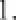 Порядок перевода учащихся2.1. Учащиеся, освоившие в полном объеме   дополнительную общеобразовательную общеразвивающую программу текущего учебного года и успешно прошедшие итоговую аттестацию, переводятся на следующий год обучения.2.2. Перевод учащегося на следующий учебный год осуществляется на основании решения педагогического совета Учреждения и оформляется приказом директора Учреждения.23. Перевод учащегося из одной группы (детского объединения) в другую осуществляется на основании заявления родителя (законного представителя) учащегося и (или) медицинского заключения (для зачисления в физкультурно-спортивные, спортивно•технические, туристско-краеведческие и др.) при наличии свободных мест в объединении, и оформляется приказом руководителя  Учреждения.24 Место за учащимся в Учреждении сохраняется на время его отсутствия в случаях: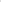 болезни, карантина;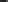 прохождения санаторно-курортного лечения;- отпуска родителей (законных представителей); -  в иных случаях, в соответствии с уважительными семейными обстоятельствами, по заявлению родителей (законных представителей).З.   Отчисление  учащихся3.1. Основанием для отчисления учащегося   могут быть:завершение освоения дополнительной общеобразовательной общеразвивающей программы детского объединения;заявление на добровольной основе родителей (законных представителей) и (или) собственное желание самого учащегося (достигшего 14 лет),медицинское заключение о состоянии здоровья ребенка, препятствующего дальнейшему посещению;  изменение места жительства;достижение обучающимся возраста старше 18 лет; обстоятельства, не зависящие от воли родителей (законных представителей) несовершеннолетнего учащегося и Учреждения, в том числе в случае его ликвидации.3.2. Решение об отчислении учащегося принимается на педсовете Учреждения и оформляется приказом директора и доводится до сведения родителей (законных представителей) учащегося.Восстановление учащегося на обучение по дополнительным общеобразовательным программам4.1 Учащиеся, не завершившие обучение по дополнительным общеобразовательным программам в Учреждении по состоянию здоровья или другим уважительным причинам, имеют право на восстановление в контингенте учащихся только при наличии свободных мест.4.2. Основанием для восстановления являются:заявление родителей (законных представителей) учащегося,протокол итоговой аттестации за предыдущий (незаконченный) учебный год.4.3. Восстановление учащегося в контингенте учащихся  производится на основании приказа директора Учреждения.5. Спорные вопросы, возникающие в ходе перевода, отчисления учащегося из объединения решаются совместно с педагогом дополнительного образования, родителями (законными представителями) и представителями администрации Учреждения.6. В случае отказа родителям (законным представителям) и (или) несовершеннолетним в переводе, его родители (законные представители) имеют право обратиться к Учредителю с заявлением об устранении разногласий.ПринятоПедагогическим советом                                    Протокол № 11                               от  01.07.                             Утвержденоприказом руководителяот   01.07.2013 года                              № 237